Stagione Sportiva 2021/2022CORTE SPORTIVA D’APPELLO TERRITORIALE sportiva d’appello territoriale presso il Comitato Regionale Marche, composta daAvv. Piero Paciaroni - Presidente Dott. Giovanni Spanti - VicepresidenteDott. Lorenzo Casagrande Albano – Componente Segretario f.f.Avv. Francesco Scaloni - Componente Dott.ssa Valentina Pupo – ComponenteDott. Cristian Urbinati – Rappresentante A.I.A.nella riunione del 22 novembre 2021 ha pronunciato i seguenti dispositivi:Dispositivo n. 11/CSAT 2021/2022Reclamo n. 11/CSAT 2021/2022a seguito del reclamo n. 11/CSAT 2021/2022 promosso dalla A.S.D. CALDAROLA GNC in data 8 novembre 2021 avverso la sanzione sportiva della squalifica fino al 22 dicembre 2021 applicata all’allenatore MANLIO MOSCA dal Giudice sportivo territoriale presso il Comitato Regionale Marche con delibera pubblicata sul Com. Uff. n. 28 del 3 novembre 2021 calcio a cinque                                                                    DISPOSITIVOP.Q.M.la Corte sportiva d’appello territoriale, definitivamente pronunciando, accoglie il reclamo come sopra proposto dalla A.S.D. CALDAROLA G.N.C. e, per l’effetto, riduce la squalifica dell’allenatore MANLIO MOSCA al 30 novembre 2021.Dispone restituirsi il relativo contributo e manda alla Segreteria del Comitato Regionale Marche per gli adempimenti conseguenti.Così deciso in Ancona, nella sede della FIGC - LND - Comitato Regionale Marche, in data 22 novembre 2021. Il Relatore                                                                                                                 Il Presidente                                                         F.to in originale                                                                                                         F.to in originale                                                                                                                                                                                                    Giovanni Spanti                                                                                                        Piero Paciaroni                                                        Depositato in Ancona in data 22 novembre 2021Il Segretario f.f.                                                                                            F.to in originaleLorenzo Casagrande AlbanoDispositivo n. 12/CSAT 2021/2022Reclamo n. 12/CSAT 2021/2022a seguito del reclamo n. 12/CSAT 2021/2022 promosso dalla A.S.D. FUTSAL PRANDONE in data 13 novembre 2021 avverso la sanzione sportiva della squalifica fino al 23/2/2022 del calciatore RICCARDO RE applicata dal Giudice sportivo territoriale presso il Comitato Regionale Marche con delibera pubblicata sul Com. Uff. n. 31 del 10 novembre 2021 calcio a 5                                                                 DISPOSITIVOP.Q.M.la Corte sportiva d’appello territoriale, definitivamente pronunciando, dichiara inammissibile il reclamo per mancanza di sottoscrizione in base all’art. 49 del Codice di giustizia sportiva.Dispone addebitarsi il relativo contributo e manda alla Segreteria del Comitato Regionale Marche per gli adempimenti conseguenti.Così deciso in Ancona, nella sede della FIGC - LND - Comitato Regionale Marche, in data 22 novembre 2021. Il Relatore                                                                                                              Il PresidenteF.to in originale                                                                                                      F.to in originaleFrancesco Scaloni                                                                                                 Piero PaciaroniDepositato in Ancona in data 22 novembre 2021Il Segretario f.f.                                                                                            F.to in originaleLorenzo Casagrande AlbanoDispositivo n. 13/CSAT 2021/2022Reclamo n.13 /CSAT 2021/2022a seguito del reclamo n. 13/CSAT 2021/2022 promosso dalla A.S.D. CENTOBUCHI 1972 MP in data 12 novembre 2021 avverso le sanzioni sportive dell’inibizione del dirigente DINO TESTA fino al 26/1/2022 e dell’ammenda di € 1000,00(mille/00) alla società reclamante applicate dal Giudice sportivo territoriale presso il Comitato Regionale Marche con delibera pubblicata sul Com. Uff. n. 72 del 10 novembre 2021                                                                 DISPOSITIVOP.Q.M.la Corte sportiva d’appello territoriale, definitivamente pronunciando, respinge il reclamo promosso dalla A.S.D. CENTOBUCHI 1972 MP.Dispone addebitarsi il relativo contributo e manda alla Segreteria del Comitato Regionale Marche per gli adempimenti conseguenti.Così deciso in Ancona, nella sede della FIGC - LND - Comitato Regionale Marche, in data 22 novembre 2021. Il Relatore                                                                                                              Il PresidenteF.to in originale                                                                                                      F.to in originaleLorenzo Casagrande Albano                                                                                 Piero PaciaroniDepositato in Ancona in data 22 novembre 2021Il Segretario f.f.                                                                                            F.to in originaleLorenzo Casagrande AlbanoDispositivo n.14/CSAT 2021/2022Reclamo n.14/CSAT 2021/2022a seguito del reclamo n. 14/CSAT 2021/2022 promosso dalla POLISPORTIVA SERRALTA in data 13 novembre 2021 avverso la sanzione sportiva della squalifica per 3(tre) giornate di gara applicata al calciatore MANUEL PELLEGRINI dal Giudice sportivo territoriale presso il Comitato Regionale Marche con delibera pubblicata sul Com. Uff. n. 31 del 10 novembre 2021 calcio a 5                                                                 DISPOSITIVOP.Q.M.la Corte sportiva d’appello territoriale, definitivamente pronunciando, accoglie il reclamo promosso dalla POLISPORTIVA SERRALTA e, per l’effetto, riduce la squalifica applicata al calciatore MANUEL PELLEGRINI a 2(due) giornate di gara.Dispone restituirsi il relativo contributo e manda alla Segreteria del Comitato Regionale Marche per gli adempimenti conseguenti.Così deciso in Ancona, nella sede della FIGC - LND - Comitato Regionale Marche, in data 22 novembre 2021. Il Relatore                                                                                                                 Il Presidente                                                         F.to in originale                                                                                                         F.to in originale                                                                                                                                                                                                    Valentina Pupo                                                                                                         Piero Paciaroni                                                        Depositato in Ancona in data 22 novembre 2021Il Segretario f.f.                                                                                            F.to in originaleLorenzo Casagrande AlbanoDispositivo n. 15/CSAT 2021/2022Reclamo n.15/CSAT 2021/2022a seguito del reclamo n. 15/CSAT 2021/2022 promosso dalla A.S.D. FUTSAL SAMBUCHETO in data 13 novembre 2021 avverso la sanzione sportiva della squalifica per 3 gare applicata al calciatore STEFANO MICUCCI dal Giudice sportivo territoriale presso il Comitato Regionale Marche con delibera pubblicata sul Com. Uff. n. 31 del 10 novembre 2021 calcio a 5                                                                 DISPOSITIVOP.Q.M.la Corte sportiva d’appello territoriale, definitivamente pronunciando, accoglie il reclamo promosso dalla A.S.D. FUTSAL SAMBUCHETO, e per l’effetto, riduce la squalifica applicata al calciatore STEFANO MICUCCI a 2(due) giornate di gara.Dispone addebitarsi il relativo contributo e manda alla Segreteria del Comitato Regionale Marche per gli adempimenti conseguenti.Così deciso in Ancona, nella sede della FIGC - LND - Comitato Regionale Marche, in data 22 novembre 2021.                                                                                                                         Il Relatore e Presidente                                                                                                                               F.to in originale                                                                                                                               Piero PaciaroniDepositato in Ancona in data 22 novembre 2021Il Segretario f.f.                                                                                            F.to in originaleLorenzo Casagrande AlbanoDispositivo n. 16/CSAT 2021/2022Reclamo n.16/CSAT 2021/2022a seguito del reclamo n. 16/CSAT 2021/2022 promosso dalla A.S.D. PIETRALACROCE 73 in data 15 novembre 2021 avverso la sanzione sportiva della squalifica fino al 23/2/2022 applicata al calciatore DA SILVA MARCAL FELIPE TIAGO dal Giudice sportivo territoriale presso il Comitato Regionale Marche con delibera pubblicata sul Com. Uff. n. 72 del 10 novembre 2021                                                                  DISPOSITIVOP.Q.M.la Corte sportiva d’appello territoriale, definitivamente pronunciando, accoglie il reclamo promosso dalla A.S.D. PIETRALACROCE 73 e, per l’effetto, riduce la squalifica applicata al calciatore DA SILVA MARCAL FELIPE TIAGO a 5(cinque) giornate di gara.Dispone restituirsi il relativo contributo e manda alla Segreteria del Comitato Regionale Marche per gli adempimenti conseguenti.Così deciso in Ancona, nella sede della FIGC - LND - Comitato Regionale Marche, in data 22 novembre 2021. Il Relatore                                                                                                                    Il PresidenteF.to in originale                                                                                                            F.to in originaleGiovanni Spanti                                                                                                           Piero PaciaroniDepositato in Ancona in data 22 novembre 2021Il Segretario f.f.                                                                                            F.to in originaleLorenzo Casagrande AlbanoPubblicato in Ancona ed affisso all’albo del C.R. M. il 22/11/2021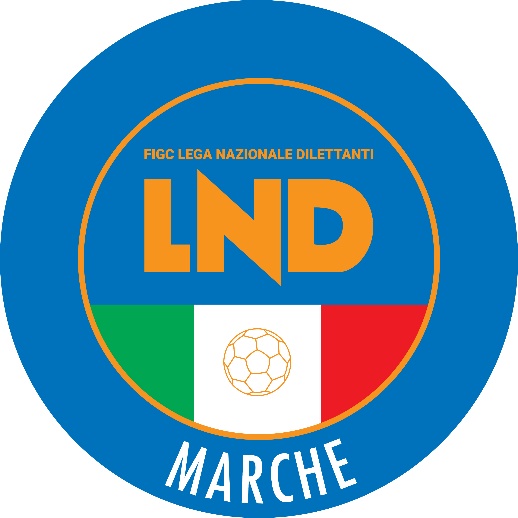 Federazione Italiana Giuoco CalcioLega Nazionale DilettantiCOMITATO REGIONALE MARCHEVia Schiavoni, snc - 60131 ANCONACENTRALINO: 071 285601 - FAX: 071 28560403sito internet: marche.lnd.ite-mail: crlnd.marche01@figc.itpec: marche@pec.figcmarche.itComunicato Ufficiale N°85 del 22 novembre 2021  Il Segretario(Angelo Castellana)Il Presidente(Ivo Panichi)